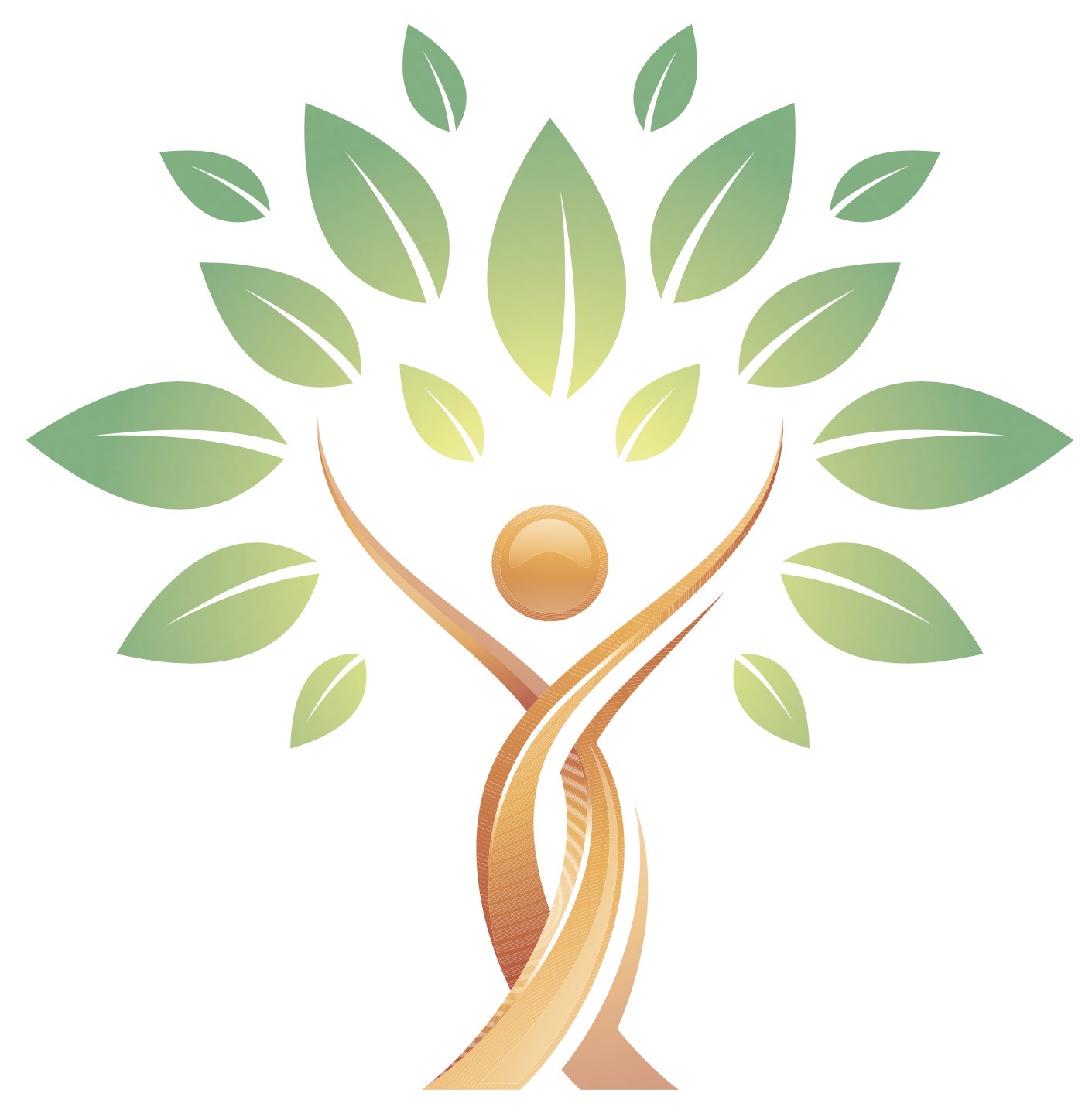 INSCHRIJFFORMULIER WORKSHOP‘DE VIER TALEN’
Datum workshop:Naam:Adres:Postcode en woonplaats:(Mobiel) telefoonnummer:E-mailadres:Geboortedatum en geboorteplaats:Uw werkzaamheden:Website:Handtekening:
U krijgt na de ontvangst van uw inschrijving de factuur via de mail. Zodra uw inschrijfformulier en uw betaling van € 159,00 zijn ontvangen is uw deelname gereserveerd.  U kunt dit formulier via e-mail digitaal ondertekend retour zenden. Uiteraard ook via ons postadres:

Instituut EszenzZ
Dorpsstraat 84-86
1693 AH Wervershoof
tel: 0228 23 50 23
web: www.eszenzz.nl
e-mail: info@eszenzz.nl